Name:_______________________________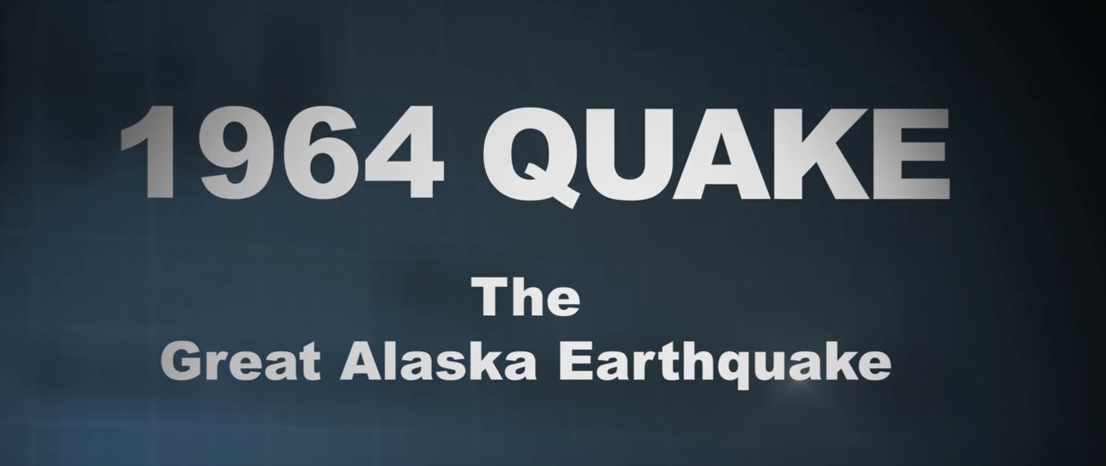 https://www.youtube.com/watch?v=jvl-4IWjHXo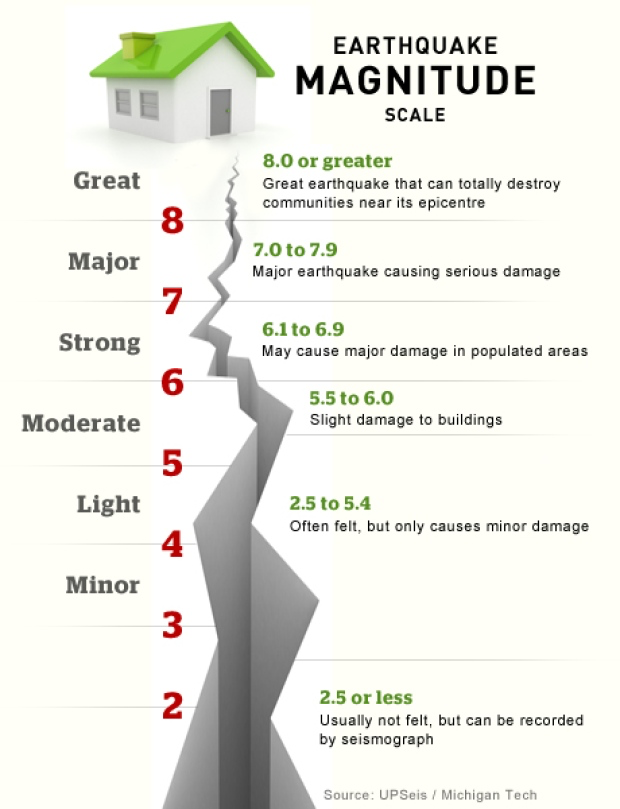 In 1964, Alaska was shake by the largest earthquake ever recorded. It had a magnitude of _____________. 0.20In 1964, scientists thought the earthquake happened by:Movement of the Earth’s platesAn erupting volcanoThey did not know whyBecause there were no fault lies, scientists were confused about the 1964 earthquake. Even after months of study, the cause of the large earthquake remained a ____________________. 0:50What are the names of the FIVE plates that surround the earth? 0:57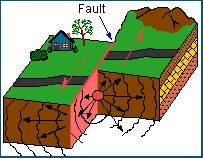 1.2.3.4.5.5. What are the names of the two crusts that are shown in the diagram at 1:081.2.6. The large “crack” shown at 1:34 is called a ________________. (Hint: look at #3)7. How deep do scientists drill to take core samples of earth to study? 1:508. During the 1964 earthquake, there were many tsunamis. Within minutes, one wave was created that was ______ stories high. 2:169. The earthquake was so strong, that it wreaked havoc in 3 other states. Which states were they? 2:22	1.	2.	3.10. What did the city of Valdez do when they found out that their town was in a high-earthquake zone? 3:25